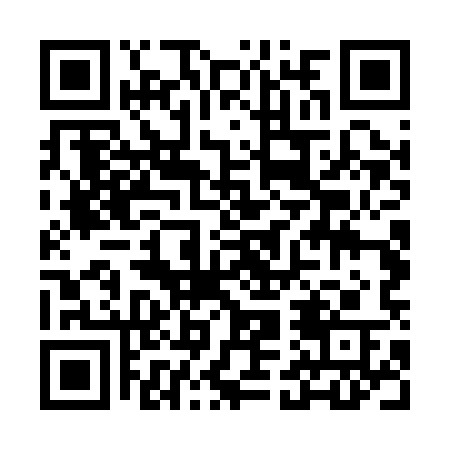 Prayer times for Whatley Cross Road, Alabama, USAMon 1 Jul 2024 - Wed 31 Jul 2024High Latitude Method: Angle Based RulePrayer Calculation Method: Islamic Society of North AmericaAsar Calculation Method: ShafiPrayer times provided by https://www.salahtimes.comDateDayFajrSunriseDhuhrAsrMaghribIsha1Mon4:175:3812:464:277:539:142Tue4:175:3912:464:277:539:143Wed4:185:3912:464:287:539:144Thu4:185:3912:464:287:539:145Fri4:195:4012:464:287:529:136Sat4:205:4012:464:287:529:137Sun4:205:4112:474:287:529:138Mon4:215:4112:474:287:529:129Tue4:225:4212:474:297:529:1210Wed4:225:4212:474:297:519:1111Thu4:235:4312:474:297:519:1112Fri4:245:4412:474:297:519:1113Sat4:245:4412:474:297:509:1014Sun4:255:4512:474:297:509:0915Mon4:265:4512:484:297:509:0916Tue4:275:4612:484:297:499:0817Wed4:285:4712:484:307:499:0818Thu4:285:4712:484:307:489:0719Fri4:295:4812:484:307:489:0620Sat4:305:4812:484:307:479:0521Sun4:315:4912:484:307:479:0522Mon4:325:5012:484:307:469:0423Tue4:335:5012:484:307:459:0324Wed4:335:5112:484:307:459:0225Thu4:345:5212:484:307:449:0126Fri4:355:5212:484:307:439:0027Sat4:365:5312:484:307:438:5928Sun4:375:5412:484:307:428:5929Mon4:385:5412:484:297:418:5830Tue4:395:5512:484:297:418:5731Wed4:405:5612:484:297:408:56